ПРОТОКОЛ № 8ЗАСІДАННЯ ПЕДАГОГІЧНОЇ РАДИ СЕРПНЕВОГО ЛІЦЕЮ ВАЛКІВСЬКОЇ МІСЬКОЇ РАДИ БОГОДУХІВСЬКОГО РАЙОНУХАРКІВСЬКОЇ ОБЛАСТІ від 05.05.2023 Порядок деннийПро вибір підручників для 10 класу на 2023/2024 навчальний рік.СЛУХАЛИ: Михайлик Н.А., бібліотекаря закладу,  яка відповідно до Порядку проведення конкурсного відбору підручників (крім електронних) та посібників для здобувачів повної загальної середньої освіти і педагогічних працівників, затвердженого наказом Міністерства освіти і науки України від 21 вересня 2021 року N 1001 (зі змінами), зареєстрованим в Міністерстві юстиції України 11 листопада 2021 року за № 1483/37105 , на виконання наказів Міністерства освіти і науки України від 30 вересня 2022 року № 781 «Про проведення конкурсного відбору підручників крім електронних) для здобувачів повної загальної середньої освіти і педагогічних працівників у 2022-2023 роках (10 клас)» (зі змінами, внесеними наказом Міністерства освіти і науки України від 27 грудня 2022 року N 1182), від 20 березня 2023 року N 315 «Про організацію повторного видання підручників для 10 класу закладів загальної середньої освіти» та з метоюорганізації прозорого вибору підручників для 10 класу, ознайомила присутніх з відбором навчальних підручників для 10 класу на 2023/2024 навчальний рік  з урахуванням перспективної мережі.ВИСТУПИЛИ:Вчителі-предметники, які обґрунтували вибір підручників для учнів 10 класу з урахуванням пріоритетів у замовленні:УХВАЛИЛИ:Затвердити результати вибору підручників для учнів 10 класу, за якими здійснюватиметься освітній процес у 2023/2024 навчальному році              ( додаток ).Адміністрації закладу:Забезпечити замовлення відібраних підручників для учнів 10  класу на 2023/2024 навчальний рік через інформаційну систему ІСУО.До 10.05.2023Оприлюднити протокол засідання педагогічної ради щодо відбору  макет – підручників для учнів 10 класу, за якими здійснюватиметься освітній процес у 2023/2024 навчальному році, на офіційному сайті закладу.До 15.05.2023Михайлик Н.А.,  бібліотекарю закладу, надати результати замовлення до КУ «Валківський центр професійного розвитку педагогічних працівників».До 10.05.2023 ( результати голосування – «ЗА» - 17,  «ПРОТИ» - 0,   «УТРИМАВСЯ» - 0).Голова педагогічної ради                                  Володимир ТАРАСОВСекретар                                                              Олена КРАВЧЕНКОСписокпедагогічних працівників присутніх на педагогічній раді 05.05.2023                                       Тарасова Ю.В.                                                                   Котляренко С.О.                                       Кодацька С.Г.                                       Тарасова Л.В.                                       Кравченко О.Г.                                       Ручка З.М.                                       Крючко Л.Ю.                                       Риліна І.О.                                       Тарасов Ю.В.                                       Олейнікова Л.П.                                       Варава І.В.                                       Османова Л.М.                                       Михайлик Н.А.                                       Москалюк В.М.                                       Онацькій А.В.                                       Леснікова Н.С.             Додаток до протоколу засідання педагогічної радиСЕРПНЕВОГО ЛІЦЕЮ від 05.05.2023 № 8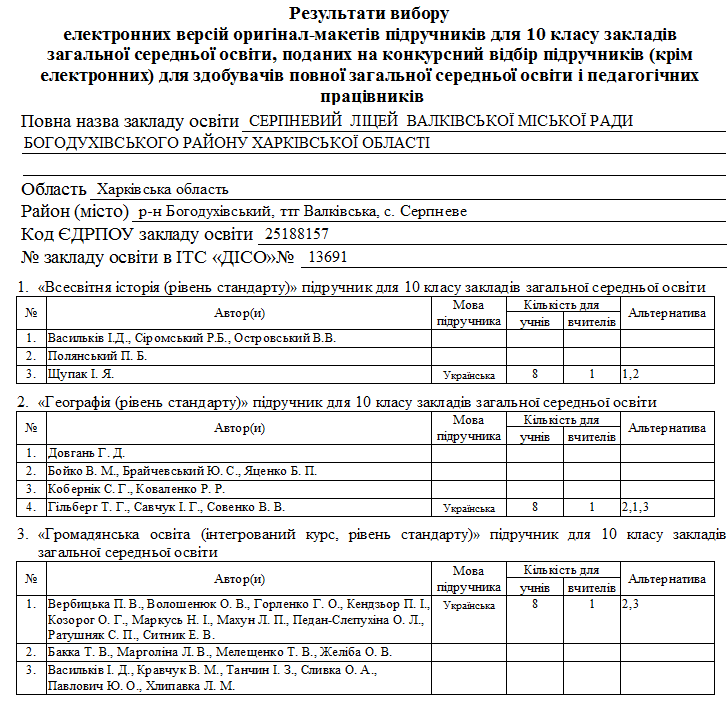 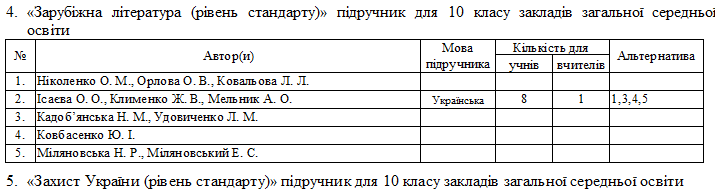 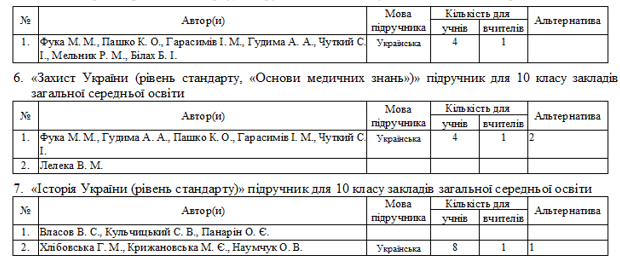 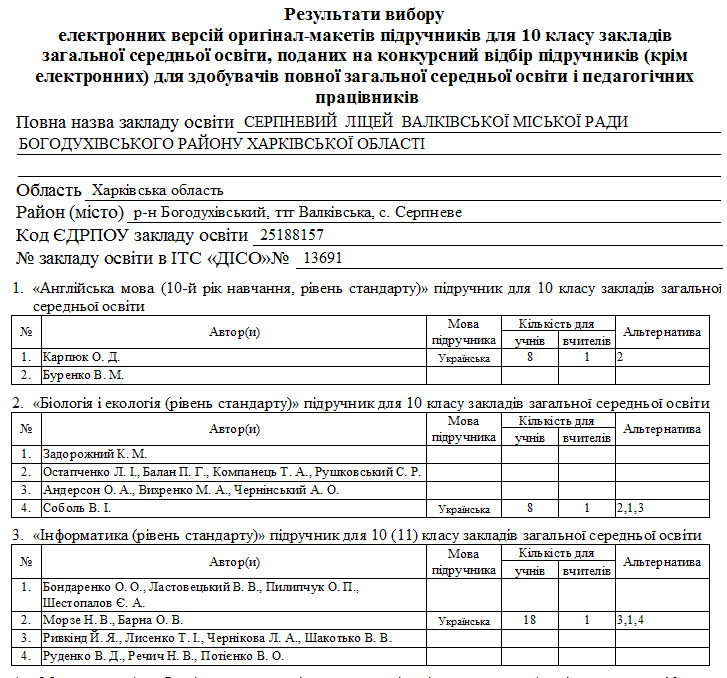 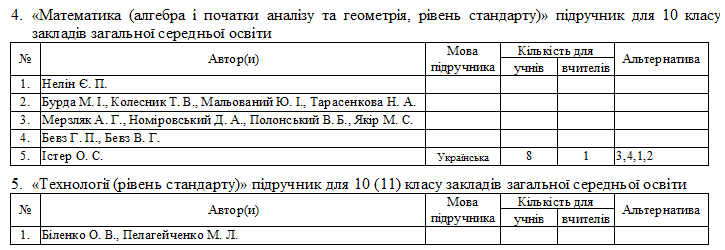 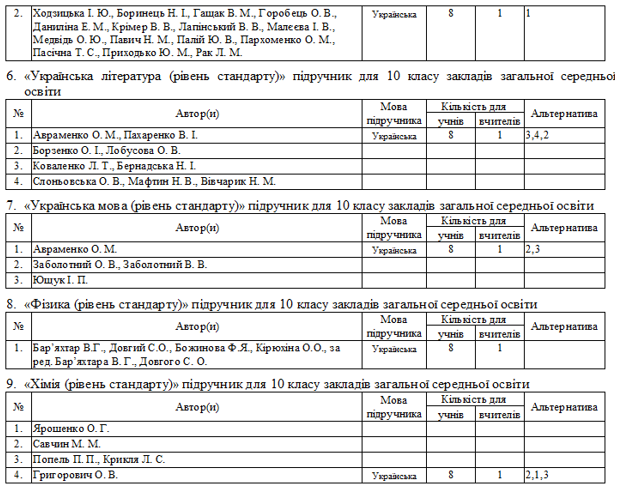 № з/пПредметКласВчитель1Українська мова10Ручка З.М.2Українська література10Ручка З.М.3Зарубіжна література10Кодацька С.Г.4Іноземна мова (англійська)10Варава І.В.5Історія України. 10Тарасова Ю.В.6Всесвітня історія10Тарасов В.В.7Громадянська освіта10Тарасов В.В.8Математика10Крючко Л.Ю.9Біологія і екологія10Риліна І.О.10Географія10Онацькій А.В.11Фізика і астрономія10Онацькій А.В.12Хімія10Риліна І.О.13Фізична культура10Олейнікова Л.П.14Захист України10Олейнікова Л.П.15Інформатика10Тарасов Ю.В.16Технології10Котляренко С.О.